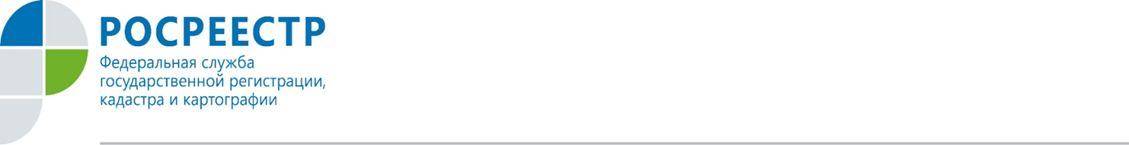 Росреестр по Орловской области напоминает, что с декабря 2017 года вступили в силу изменения в порядок рассмотрения обращений граждан, внесенные Федеральным законом от 27.11.2017 № 355-ФЗ «О внесении изменений в Федеральный закон «О порядке рассмотрения обращений граждан Российской Федерации».Изменения коснулись обращений, которые направляются в государственные органы, в том числе по электронной почте.Если ранее допускалось к такому обращению прилагать документы в бумажном формате, то теперь только в электронном виде. Также ранее имелась возможность ответить на письменное обращение в электронной форме и наоборот. Теперь, в соответствии с новым законом, на бумажное письмо будет направляться ответ тоже на бумаге, на электронное - только        в электронном виде.Кроме того, новым законом установлено следующее. Если поступившее обращение содержит предложение, заявление или жалобу, которые затрагивают интересы неопределенного круга лиц, ответ на него может быть размещен на официальном сайте соответствующего госоргана. В этом случае гражданину в течение 7-ми дней сообщается электронный адрес сайта, на котором размещен ответ.Если текст письменного обращения не позволяет определить суть предложения, заявления или жалобы, ответ на него не дается, оно не подлежит направлению на рассмотрение, о чем в течение 7-ми дней со дня регистрации обращения сообщается автору данного письма.В 2017 году в региональный Росреестр поступило 742 обращения. Почти половина из них – более 300 составили обращения, касающиеся государственного земельного надзора, более 200 обращений связано с государственным кадастровым учетом и регистрацией прав на недвижимость, 71 обращение в отношении законности деятельности арбитражных управляющих и саморегулируемых организаций, 50 обращений связано с вопросами землеустройства, кадастровой деятельностью и оценкой объектов недвижимости, порядка 100 обращений - с разъяснением действующего законодательства в сферах деятельности Росреестра.   
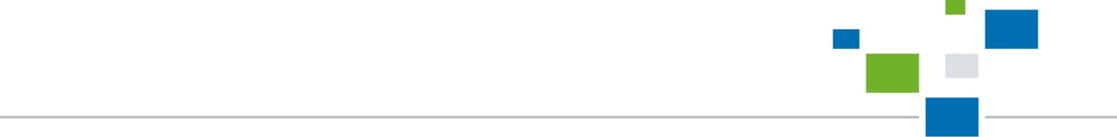 Пресс-службаРосреестра по Орловской области